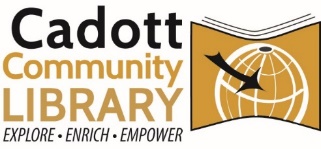 Library Board Meeting Minutes: Monday, February 12, 2024
TIME: 4:30 PM AGENDA: Call to order Roll call, compliance with open meeting lawApproval of AgendaPublic Comment (Limit 3 Minutes)Approval of Past MinutesBudget and BillsApproval of BillsFunds ReceivedMiller Endowment SpendingDirector’s ReportBuilding Project UpdatesEmergency Plan Review and ActionEmergency Plan AdjournFor additional accommodations, please contact the library director. 
www.cadottlibrary.org ∙ 715-289-4950 ∙ cadottpl@cadottlibrary.org